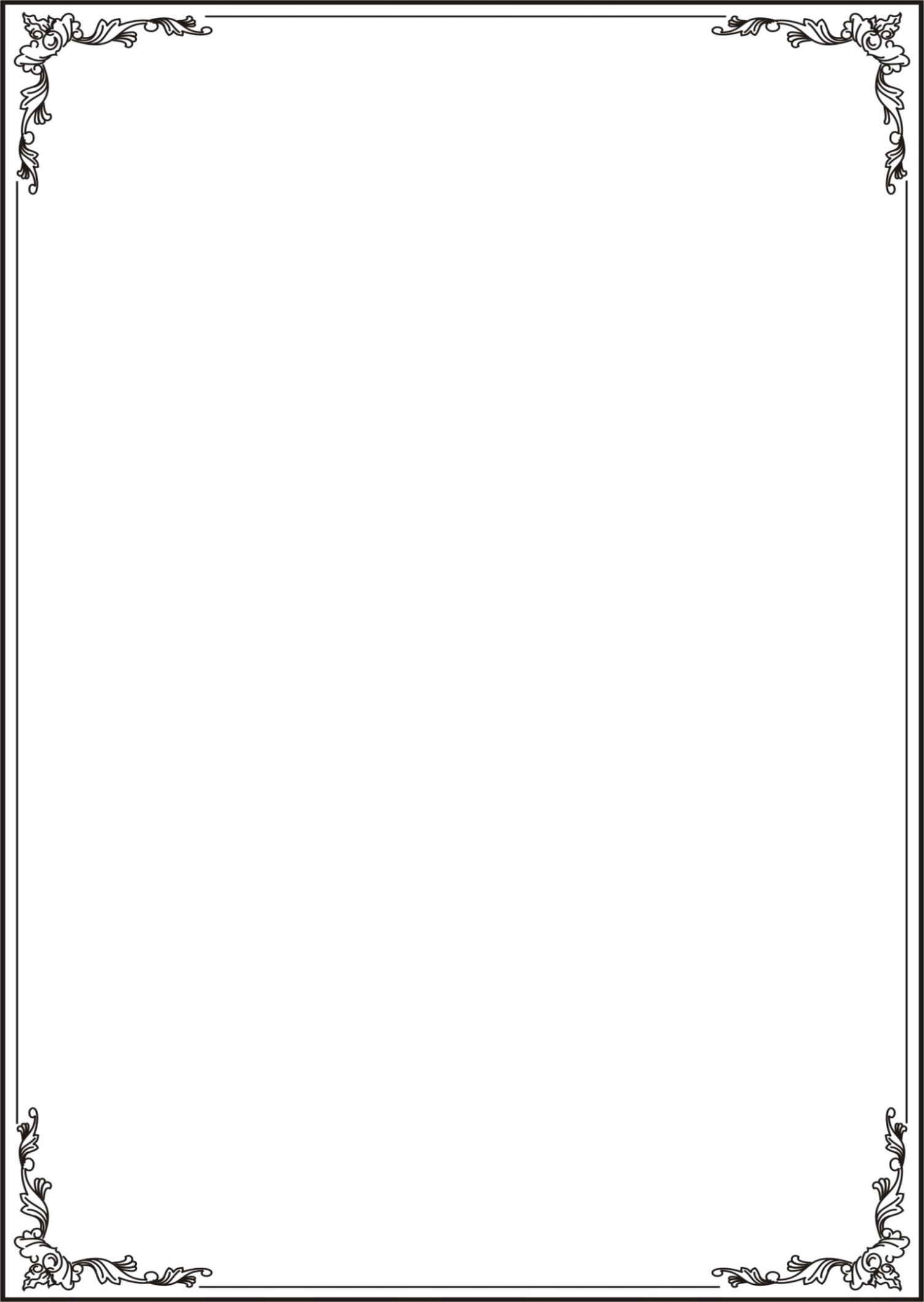 KẾ HOẠCH THỰC HIỆN MỤC TIÊU CHẤT LƯỢNG SỐ 1Nội dung mục tiêu số 6: 100% cán bộ, viên chức và người lao động đạt lao động tiên tiến, trong đó có 15 % đạt chiến sỹ thi đua cơ sở. Có ít nhất 03 đề tài/sáng kiến cấp cơ sở được công nhận và áp dụng hiệu quả trong nhà trường.KẾ HOẠCH THỰC HIỆN MỤC TIÊU CHẤT LƯỢNG SỐ 2Nội dung mục tiêu số 2: Thực hiện tốt công tác tự đánh giá chất lượng Cơ sở giáo dục nghề nghiệp và tự đánh giá chất lượng chương trình đào tạo các nghề trọng điểm. Đạt kiểm định ngoài đánh giá trường chất lượng chất lượng cao.KẾ HOẠCH THỰC HIỆN MỤC TIÊU CHẤT LƯỢNG SỐ 3Nội dung mục tiêu số 3: 	Duy trì và thực hiện tốt công tác tổ chức xây dựng, giám sát, kiểm tra, đánh giá kết quả thực hiện hệ thống đảm bảo chất lượng của trường và các bộ phận.KẾ HOẠCH THỰC HIỆN MỤC TIÊU CHẤT LƯỢNG SỐ 4Nội dung mục tiêu số 4: 	Quản lý tốt ngân hàng câu hỏi, in trộn, sao, phân phối 100% đề thi đảm bảo đúng, đủ, bảo mật, đáp ứng kế hoạch thi của trường.KẾ HOẠCH THỰC HIỆN MỤC TIÊU CHẤT LƯỢNG SỐ 5Nội dung mục tiêu số 5: 	100% ngân hàng đề thi được định kỳ rà soát, khảo sát sự hài lòng của giảng viên và người học đảm bảo việc khai thác ngân hàng đề thi linh hoạt, đúng quy định.KẾ HOẠCH THỰC HIỆN MỤC TIÊU CHẤT LƯỢNG SỐ 6Nội dung mục tiêu số 6:	100% các ngành nghề có sự tham gia của doanh nghiệp trong việc tổ chức đánh giá kết quả học tập. Xây dựng, tổ chức và giám sát kết quả thực hiện kế hoạch thi tốt nghiệp/ bảo vệ chuyên đề khóa luận tốt nghiệp và thi kết thúc môn học mô đun, linh hoạt và đúng theo quy định.KẾ HOẠCH THỰC HIỆN MỤC TIÊU CHẤT LƯỢNG SỐ 7Nội dung mục tiêu số7: Thực hiện tốt công tác quản lý điểm và ứng dụng CNTT trong thực hiện chức năng nhiệm vụ.KẾ HOẠCH THỰC HIỆN MỤC TIÊU CHẤT LƯỢNG SỐ 8Nội dung mục tiêu số8: Thực hiện tốt công tác 5S tại phòng làm việc.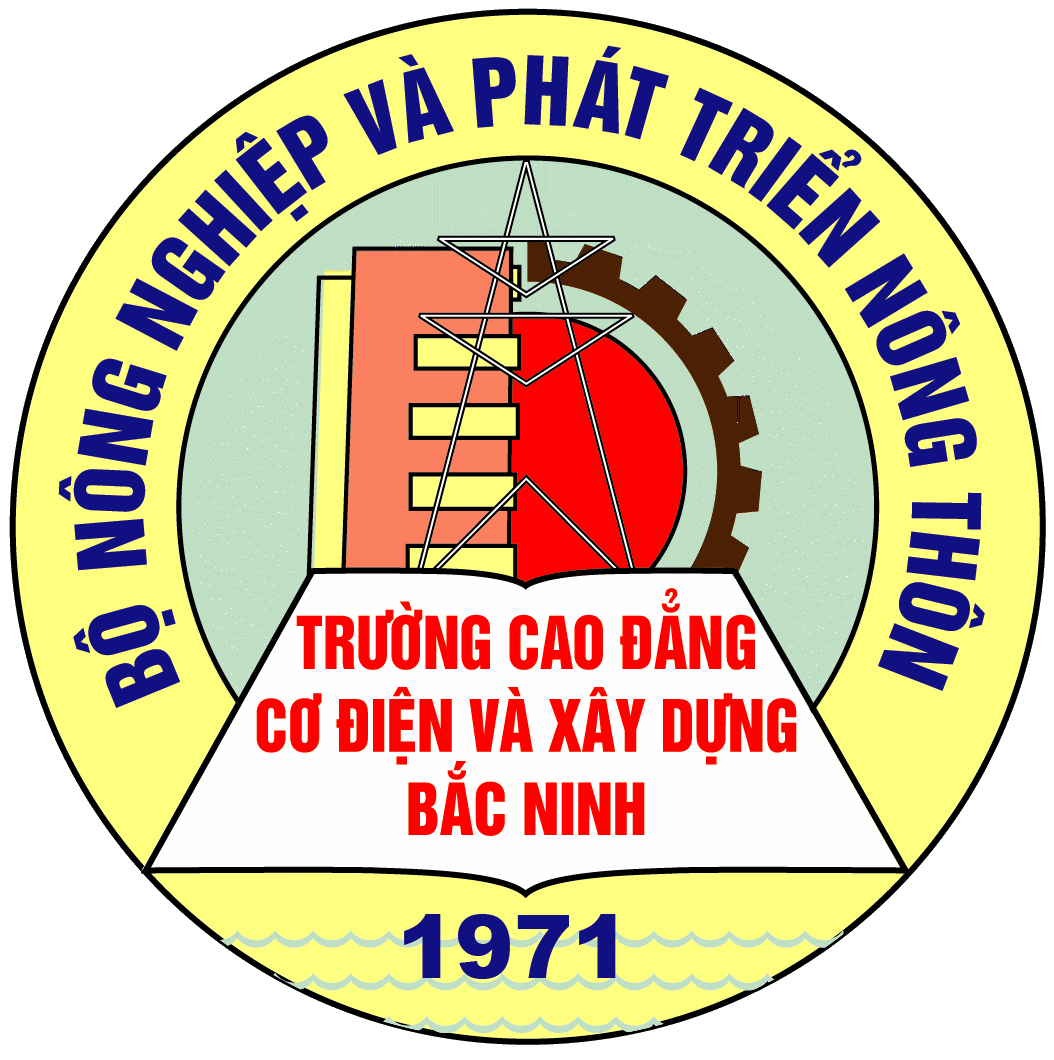 TRƯỜNG CAO ĐẲNG CƠ ĐIỆN VÀ XÂY DỰNG BẮC NINHPHÒNG KHẢO THÍ VÀ KIỂM ĐỊNH CHẤT LƯỢNGĐT: 02223.854.745 Email: phongktkdcl@codienxaydungbacninh.edu.vn Địa chỉ: Số 188, đường Nguyễn Đăng Đạo, phường Đại PhúcThành phố Bắc Ninh, tỉnh Bắc NinhMỤC TIÊU CHẤT LƯỢNG PHÒNG KTKĐCLNĂM HỌC 2023-2024          Toàn thể cán bộ , nhà giáo, nhân viên phòng phát huy tinh thần trách nhiệm, đoàn kết, quyết tâm thực hiện thắng lợi các mục tiêu chất lượng như sau:100 % cán bộ, giảng viên phòng hoàn thành tốt nhiệm vụ trở lên, trong đó có 15-20 % hoàn thành xuất sắc nhiệm vụ. Có ít nhất 03 đề tài/sáng kiến cấp cơ sở được công nhận và áp dụng hiệu quả trong nhà trường.Thực hiện tốt công tác tự đánh giá chất lượng Cơ sở giáo dục nghề nghiệp và tự đánh giá chất lượng chương trình đào tạo các nghề trọng điểm. Đạt kiểm định ngoài đánh giá trường chất lượng chất lượng cao.Duy trì và thực hiện tốt công tác tổ chức xây dựng, giám sát, kiểm tra, đánh giá kết quả thực hiện hệ thống đảm bảo chất lượng của trường và các bộ phận.Quản lý tốt ngân hàng câu hỏi, in trộn, sao, phân phối 100% đề thi đảm bảo đúng, đủ, bảo mật, đáp ứng kế hoạch thi của trường.100% ngân hàng đề thi được định kỳ rà soát, đảm bảo việc khai thác ngân hàng đề thi linh hoạt, đúng quy định.100% các ngành nghề có sự tham gia của doanh nghiệp trong việc tổ chức đánh giá kết quả học tập. Xây dựng, tổ chức và giám sát kết quả thực hiện kế hoạch thi tốt nghiệp/bảo vệ chuyên đề khóa luận tốt nghiệp và thi kết thúc môn học mô đun, linh hoạt và đúng theo quy định.Thực hiện tốt công tác quản lý điểm và ứng dụng CNTT trong thực hiện chức năng nhiệm vụ.Thực hiện tốt công tác 5S tại phòng làm việc.MỤC TIÊU CHẤT LƯỢNG PHÒNG KTKĐCLNĂM HỌC 2023-2024          Toàn thể cán bộ , nhà giáo, nhân viên phòng phát huy tinh thần trách nhiệm, đoàn kết, quyết tâm thực hiện thắng lợi các mục tiêu chất lượng như sau:100 % cán bộ, giảng viên phòng hoàn thành tốt nhiệm vụ trở lên, trong đó có 15-20 % hoàn thành xuất sắc nhiệm vụ. Có ít nhất 03 đề tài/sáng kiến cấp cơ sở được công nhận và áp dụng hiệu quả trong nhà trường.Thực hiện tốt công tác tự đánh giá chất lượng Cơ sở giáo dục nghề nghiệp và tự đánh giá chất lượng chương trình đào tạo các nghề trọng điểm. Đạt kiểm định ngoài đánh giá trường chất lượng chất lượng cao.Duy trì và thực hiện tốt công tác tổ chức xây dựng, giám sát, kiểm tra, đánh giá kết quả thực hiện hệ thống đảm bảo chất lượng của trường và các bộ phận.Quản lý tốt ngân hàng câu hỏi, in trộn, sao, phân phối 100% đề thi đảm bảo đúng, đủ, bảo mật, đáp ứng kế hoạch thi của trường.100% ngân hàng đề thi được định kỳ rà soát, đảm bảo việc khai thác ngân hàng đề thi linh hoạt, đúng quy định.100% các ngành nghề có sự tham gia của doanh nghiệp trong việc tổ chức đánh giá kết quả học tập. Xây dựng, tổ chức và giám sát kết quả thực hiện kế hoạch thi tốt nghiệp/bảo vệ chuyên đề khóa luận tốt nghiệp và thi kết thúc môn học mô đun, linh hoạt và đúng theo quy định.Thực hiện tốt công tác quản lý điểm và ứng dụng CNTT trong thực hiện chức năng nhiệm vụ.Thực hiện tốt công tác 5S tại phòng làm việc.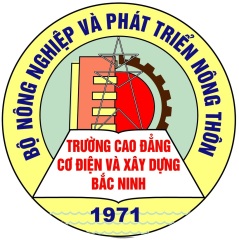 TRƯỜNG CAO ĐẲNG CƠ ĐIỆN VÀ XÂY DỰNG BẮC NINHPHÒNG: KHẢO THÍ VÀ KIỂM ĐỊNH CHẤT LƯỢNGNĂM HỌC: 2023 -2024ĐT: 02223.854.745 Email: phongktkdcl@codienxaydungbacninh.edu.vn Địa chỉ: Số 188, Đường Nguyễn Đăng Đạo, Phường Đại PhúcThành phố Bắc Ninh, tỉnh Bắc NinhMã hoá: MTCL/KTKĐCL/01TRƯỜNG CAO ĐẲNG CƠ ĐIỆN VÀ XÂY DỰNG BẮC NINHPHÒNG: KHẢO THÍ VÀ KIỂM ĐỊNH CHẤT LƯỢNGNĂM HỌC: 2023 -2024ĐT: 02223.854.745 Email: phongktkdcl@codienxaydungbacninh.edu.vn Địa chỉ: Số 188, Đường Nguyễn Đăng Đạo, Phường Đại PhúcThành phố Bắc Ninh, tỉnh Bắc NinhLần ban hành: 1TRƯỜNG CAO ĐẲNG CƠ ĐIỆN VÀ XÂY DỰNG BẮC NINHPHÒNG: KHẢO THÍ VÀ KIỂM ĐỊNH CHẤT LƯỢNGNĂM HỌC: 2023 -2024ĐT: 02223.854.745 Email: phongktkdcl@codienxaydungbacninh.edu.vn Địa chỉ: Số 188, Đường Nguyễn Đăng Đạo, Phường Đại PhúcThành phố Bắc Ninh, tỉnh Bắc NinhHiệu lực từ ngày: 30/10/2023TRƯỜNG CAO ĐẲNG CƠ ĐIỆN VÀ XÂY DỰNG BẮC NINHPHÒNG: KHẢO THÍ VÀ KIỂM ĐỊNH CHẤT LƯỢNGNĂM HỌC: 2023 -2024ĐT: 02223.854.745 Email: phongktkdcl@codienxaydungbacninh.edu.vn Địa chỉ: Số 188, Đường Nguyễn Đăng Đạo, Phường Đại PhúcThành phố Bắc Ninh, tỉnh Bắc NinhTrang/Tổng số trang: 2Chữ viết tắt:BLĐ: Ban lãnh đạo- TCHC: Tổ chức Hành chính	SttNội dung thực hiệnThời gian thực hiệnNgười/Bộ phận thực hiệnNgười/Bộ phận phối hợp thực hiệnHồ sơI100% cán bộ, viên chức và người lao động đạt lao động tiên tiến, trong đó có 15 % đạt chiến sỹ thi đua cơ sở.100% cán bộ, viên chức và người lao động đạt lao động tiên tiến, trong đó có 15 % đạt chiến sỹ thi đua cơ sở.100% cán bộ, viên chức và người lao động đạt lao động tiên tiến, trong đó có 15 % đạt chiến sỹ thi đua cơ sở.100% cán bộ, viên chức và người lao động đạt lao động tiên tiến, trong đó có 15 % đạt chiến sỹ thi đua cơ sở.100% cán bộ, viên chức và người lao động đạt lao động tiên tiến, trong đó có 15 % đạt chiến sỹ thi đua cơ sở.1Tổng hợp đăng ký thi đua năm họcTháng 9/2023Cao Thị Tú Cán bộ nhân viên phòngBảng tổng hợp đăng ký thi đua năm học2Bố phân công nhiệm vụ Hàng tuầnCao Thị TúCán bộ nhân viên phòngBảng phân công nhiện vụ 3Đôn đốc, động viên các thành viên thực hiện tốt đăng ký thi đua năm họcHàng tuầnCán bộ quản lý Cán bộ nhân viên phòng4Đôn đốc, động viên các thành viên thực hiện tốt chủ trương, chính sách pháp luật của Đảng, nhà nướcHàng tuầnCán bộ quản lý Cán bộ nhân viên phòng5Đôn đốc, động viên các thành viên tham gia đầy đủ các buổi họpTheo kế hoạchCán bộ quản lý Cán bộ nhân viên phòng6Thông báo kết quả bình xét thi đua năm họcTháng 07/2024Phòng TCHCCán bộ quản lý khoaQuyết định công nhận kết quả thi đua năm họcIICó ít nhất 03 đề tài/sáng kiến cấp cơ sở được công nhận và áp dụng hiệu quả trong nhà trường.Có ít nhất 03 đề tài/sáng kiến cấp cơ sở được công nhận và áp dụng hiệu quả trong nhà trường.Có ít nhất 03 đề tài/sáng kiến cấp cơ sở được công nhận và áp dụng hiệu quả trong nhà trường.Có ít nhất 03 đề tài/sáng kiến cấp cơ sở được công nhận và áp dụng hiệu quả trong nhà trường.Có ít nhất 03 đề tài/sáng kiến cấp cơ sở được công nhận và áp dụng hiệu quả trong nhà trường.1Đăng ký thi đua năm họcĐầu năm họcCác đ/c Tú, Thủy, P.anh, HoaPhòng TCHCPhiếu tổng hợp đăng ký thi đua2Thực hiện đề tài đăng ký và các cá nhân có sáng kiến  hoàn thiện và nộp hồ sơ đăng ký xét, duyệt sáng kiếnTheo KH Các cá nhânCác phòng chức năngHồ sơ Các đề tài/ sáng kiến 3Thông qua hội đồng Theo KHCác cá nhânHội đồngHồ sơ Các đề tài/ sáng kiến4Thông báo kết quảTheo KHPhòng TCHCCác bộ phận- Danh sách sáng kiến được công nhận5Quyết định công nhận sáng kiến/ chứng nhận công nhận sáng kiến.Theo KHBLĐCác bộ phậnQuyết định công nhận sáng kiếnChữ  kýNgười soạn thảoNgười kiểm tra/Theo dõi thực hiệnNgười phê duyệtChữ  ký(Đã ký)(Đã ký)(Đã ký)Họ và  tênVũ Xuân ThủyCao Thị TúCao Thị TúChức danhPhó trưởng phòng KTKĐCLTrưởng phòng KTKĐCLTrưởng phòng KTKĐCLTRƯỜNG CAO ĐẲNG CƠ ĐIỆN VÀ XÂY DỰNG BẮC NINHPHÒNG: KHẢO THÍ VÀ KIỂM ĐỊNH CHẤT LƯỢNGNĂM HỌC: 2023 -2024ĐT: 02223.854.745 Email: phongktkdcl@codienxaydungbacninh.edu.vn Địa chỉ: Số 188, Đường Nguyễn Đăng Đạo, Phường Đại PhúcThành phố Bắc Ninh, tỉnh Bắc NinhMã hoá: MTCL/KTKĐCL/02TRƯỜNG CAO ĐẲNG CƠ ĐIỆN VÀ XÂY DỰNG BẮC NINHPHÒNG: KHẢO THÍ VÀ KIỂM ĐỊNH CHẤT LƯỢNGNĂM HỌC: 2023 -2024ĐT: 02223.854.745 Email: phongktkdcl@codienxaydungbacninh.edu.vn Địa chỉ: Số 188, Đường Nguyễn Đăng Đạo, Phường Đại PhúcThành phố Bắc Ninh, tỉnh Bắc NinhLần ban hành: 1TRƯỜNG CAO ĐẲNG CƠ ĐIỆN VÀ XÂY DỰNG BẮC NINHPHÒNG: KHẢO THÍ VÀ KIỂM ĐỊNH CHẤT LƯỢNGNĂM HỌC: 2023 -2024ĐT: 02223.854.745 Email: phongktkdcl@codienxaydungbacninh.edu.vn Địa chỉ: Số 188, Đường Nguyễn Đăng Đạo, Phường Đại PhúcThành phố Bắc Ninh, tỉnh Bắc NinhHiệu lực từ ngày: 30/10/2023TRƯỜNG CAO ĐẲNG CƠ ĐIỆN VÀ XÂY DỰNG BẮC NINHPHÒNG: KHẢO THÍ VÀ KIỂM ĐỊNH CHẤT LƯỢNGNĂM HỌC: 2023 -2024ĐT: 02223.854.745 Email: phongktkdcl@codienxaydungbacninh.edu.vn Địa chỉ: Số 188, Đường Nguyễn Đăng Đạo, Phường Đại PhúcThành phố Bắc Ninh, tỉnh Bắc NinhTrang/Tổng số trang: 2Chữ viết tắt:- BLĐ: Ban lãnh đạo.- ĐĐL: Điện Điện lạnh.- CNOT: Công nghệ ô tô- KH: Kế hoạch.- ĐTHTQT: Đào tạo hợp tác quốc tế.- TĐG: Tự đánh giáTTNội dung công việcThời gian hoàn thànhNgười/Đơn vị thực hiệnNgười/đơn vịphối hợp thực hiệnHồ sơ/kết quảXây dựng kế hoạch tự đánh giá chất lượng trường và chương trình đào tạo  năm 2024.Tháng 3/2024Cao Thị TúVũ Xuân Thủy và Các khoa có nghề trọng điểm,Kế hoạch tự đánh giá chất lượng chương trình đào tạo các nghề trọng điểm năm 2024.Thành lập các Hội đồng tự đánh giá chất lượng chương trình đào tạo.Tháng 3/2024Cao Thị TúBLĐCác phòngKhoa ĐĐL, CNOTQuyết định thành lập Hội đồng tự đánh giá chất lượng chương trình đào tạo.Thực hiện tự đánh giá chất lượng.Tháng 4, 5, 6/2024Cao Thị TúHội đồng TĐGBáo cáo tự đánh giá chất lượng CTĐTThông qua và phê duyệt báo cáo tự đánh giá chất lượng.Tháng 7/2024Cao Thị TúHội đồng TĐGBáo cáo tự đánh giá chất lượng CTĐTCông bố báo cáo tự đánh giá chất lượng và gửi cơ quan có thẩm quyền.Tháng 10/2024Cao Thị TúCác bên liên quanBáo cáo tự đánh giá chất lượng CTĐT.Hợp đồng đơn vị đánh giá ngoài đánh giá trường chất lượng chất lượng caoTháng 10/2024Cao Thị TúCác phòng, khoa, trung tâmHợp đồng Thực hiện đánh giá ngoài Tháng 10/2024Đơn vị đánh giá ngoàiCác phòng, khoa, trung tâmBáo cáo tự đánh giá chất lượng CTĐT và hồ sơ Minh chứng cho  chương trình đào tạo đánh giá ngoài. Báo cáo đánh giá ngoài trường chất lượng chất lượng caoCông bố kết quả đánh giá ngoài Tháng 12/2024Đơn vị đánh giá ngoài Cao Thị TúQuyết định ; Giấy chứng nhận đạt kiểm định Chữ  kýNgười soạn thảoNgười kiểm tra/Theo dõi thực hiệnNgười phê duyệtChữ  ký(Đã ký)(Đã ký)(Đã ký)Họ và  tênVũ Xuân ThủyCao Thị TúCao Thị TúChức danhPhó trưởng phòng KTKĐCLTrưởng phòng KTKĐCLTrưởng phòng KTKĐCLTRƯỜNG CAO ĐẲNG CƠ ĐIỆN VÀ XÂY DỰNG BẮC NINHPHÒNG: KHẢO THÍ VÀ KIỂM ĐỊNH CHẤT LƯỢNGNĂM HỌC: 2023 -2024ĐT: 02223.854.745 Email: phongktkdcl@codienxaydungbacninh.edu.vn Địa chỉ: Số 188, Đường Nguyễn Đăng Đạo, Phường Đại PhúcThành phố Bắc Ninh, tỉnh Bắc NinhMã hoá: MTCL/KTKĐCL/03TRƯỜNG CAO ĐẲNG CƠ ĐIỆN VÀ XÂY DỰNG BẮC NINHPHÒNG: KHẢO THÍ VÀ KIỂM ĐỊNH CHẤT LƯỢNGNĂM HỌC: 2023 -2024ĐT: 02223.854.745 Email: phongktkdcl@codienxaydungbacninh.edu.vn Địa chỉ: Số 188, Đường Nguyễn Đăng Đạo, Phường Đại PhúcThành phố Bắc Ninh, tỉnh Bắc NinhLần ban hành: 1TRƯỜNG CAO ĐẲNG CƠ ĐIỆN VÀ XÂY DỰNG BẮC NINHPHÒNG: KHẢO THÍ VÀ KIỂM ĐỊNH CHẤT LƯỢNGNĂM HỌC: 2023 -2024ĐT: 02223.854.745 Email: phongktkdcl@codienxaydungbacninh.edu.vn Địa chỉ: Số 188, Đường Nguyễn Đăng Đạo, Phường Đại PhúcThành phố Bắc Ninh, tỉnh Bắc NinhHiệu lực từ ngày: 30/10/2023TRƯỜNG CAO ĐẲNG CƠ ĐIỆN VÀ XÂY DỰNG BẮC NINHPHÒNG: KHẢO THÍ VÀ KIỂM ĐỊNH CHẤT LƯỢNGNĂM HỌC: 2023 -2024ĐT: 02223.854.745 Email: phongktkdcl@codienxaydungbacninh.edu.vn Địa chỉ: Số 188, Đường Nguyễn Đăng Đạo, Phường Đại PhúcThành phố Bắc Ninh, tỉnh Bắc NinhTrang/Tổng số trang: 2Chữ viết tắt:- BLĐ: Ban lãnh đạo.- HTĐBCL: Hệ thống đảm bảo chất lượng- KH : Theo Kế hoạchTTNội dung công việcThời gian hoàn thànhNgười/Đơn vị thực hiệnNgười/đơn vịphối hợp thực hiệnHồ sơ/kết quả- Xây dựng kế hoạch rà soát, bổ sung hệ thống đảm bảo chất lượng năm học 2023 - 2024;Tháng 1/2024Vũ Xuân ThủyCác bộ phận- Kế hoạch rà soát, bổ sung  hệ thống đảm bảo chất lượng 2024;- Tham mưu thành lập tổ kiểm tra đánh giá hệ thống bảo đảm chất lượng;Tháng 2/2024Vũ Xuân ThủyCác bộ phận- Quyết định thành lập tổ kiểm tra đánh giá hệ thống bảo đảm chất lượng;- Thực hiện rà soát các tài liệu công cụ hệ thống bảo đảm chất lượng đã ban hành;Theo KHCác bộ phậnVũ Xuân ThủyCác tài liệu công cụ hệ thống bảo đảm chất lượng đã ban hành năm 2024- Xác định các nội dung quản lý, hoạt động quản lý cần đăng ký xây dựng quy trình trong năm 2024;Theo KHCác bộ phận- Danh mục các quy trình hệ thống bảo đảm chất lượng cần rà soát, xây dựng mới năm học 2023-2024;- Phê duyệt tên các quy trình xây dựng mới;Theo KHBLĐCác bộ phậnQuyết định phê duyệt quy trình hệ thống bảo đảm chất lượng năm 2023 - 2024;- Lập kế hoạch xây dựng, rà soát quy trình hệ thống bảo đảm chất lượng;Theo KHVũ Xuân Thủy Các bộ phậnKế hoạch xây dựng, rà soát quy trình hệ thống bảo đảm chất lượng;- Thực hiện xây dựng, rà soát quy trình hệ thống bảo đảm chất lượng;Theo KHCác bộ phậnVũ Xuân ThủyCác Quy trình được rà soát xây dựng mới- Vận hành các quy trình;Theo KHCác bộ phậnVũ Xuân ThủyCác Quy trình- Tổ chức vận hành đánh giá các quy trình;Theo KHTổ đánh giáCác bộ phận- Báo cáo đánh giá hệ thống đảm bảo chất lượng năm 2024.- Lưu trữ các quy trình.Khi kết thúcVũ Xuân ThủyCác bộ phậnTài liệu, công cụ HTĐBCLChữ  kýNgười soạn thảoNgười kiểm tra/Theo dõi thực hiệnNgười phê duyệtChữ  ký(Đã ký)(Đã ký)(Đã ký)Họ và  tênVũ Xuân ThủyCao Thị TúCao Thị TúChức danhPhó trưởng phòng KTKĐCLTrưởng phòng KTKĐCLTrưởng phòng KTKĐCLTRƯỜNG CAO ĐẲNG CƠ ĐIỆN VÀ XÂY DỰNG BẮC NINHPHÒNG: KHẢO THÍ VÀ KIỂM ĐỊNH CHẤT LƯỢNGNĂM HỌC: 2023 -2024ĐT: 02223.854.745 Email: phongktkdcl@codienxaydungbacninh.edu.vn Địa chỉ: Số 188, Đường Nguyễn Đăng Đạo, Phường Đại PhúcThành phố Bắc Ninh, tỉnh Bắc NinhMã hoá: MTCL/KTKĐCL/04TRƯỜNG CAO ĐẲNG CƠ ĐIỆN VÀ XÂY DỰNG BẮC NINHPHÒNG: KHẢO THÍ VÀ KIỂM ĐỊNH CHẤT LƯỢNGNĂM HỌC: 2023 -2024ĐT: 02223.854.745 Email: phongktkdcl@codienxaydungbacninh.edu.vn Địa chỉ: Số 188, Đường Nguyễn Đăng Đạo, Phường Đại PhúcThành phố Bắc Ninh, tỉnh Bắc NinhLần ban hành: 1TRƯỜNG CAO ĐẲNG CƠ ĐIỆN VÀ XÂY DỰNG BẮC NINHPHÒNG: KHẢO THÍ VÀ KIỂM ĐỊNH CHẤT LƯỢNGNĂM HỌC: 2023 -2024ĐT: 02223.854.745 Email: phongktkdcl@codienxaydungbacninh.edu.vn Địa chỉ: Số 188, Đường Nguyễn Đăng Đạo, Phường Đại PhúcThành phố Bắc Ninh, tỉnh Bắc NinhHiệu lực từ ngày: 30/10/2023TRƯỜNG CAO ĐẲNG CƠ ĐIỆN VÀ XÂY DỰNG BẮC NINHPHÒNG: KHẢO THÍ VÀ KIỂM ĐỊNH CHẤT LƯỢNGNĂM HỌC: 2023 -2024ĐT: 02223.854.745 Email: phongktkdcl@codienxaydungbacninh.edu.vn Địa chỉ: Số 188, Đường Nguyễn Đăng Đạo, Phường Đại PhúcThành phố Bắc Ninh, tỉnh Bắc NinhTrang/Tổng số trang: 2TTNội dung công việcThời gian hoàn thànhNgười/Đơn vị thực hiệnNgười/đơn vịphối hợp thực hiệnHồ sơ/kết quảPhân công nhiệm vụĐầu năm hoặc khi có thay đổi nhân sự phòngCao thị TúCác thành viên phòng- Bảng phận công nhiệm vụThực hiệnThường xuyênCác cá nhân Đặng thị P. Anh- Ngân hàng đề thiKiểm soát Thường xuyênĐặng thị P. AnhCác cá nhân- Đề gốc Nhân ban đề thiKhi có Kế hoạch thiPhạm Thị Lê PhươngCác cá nhâncác đề nhân bảnLưu trữ hồ sơ đề thiSau khi hoàn thànhPhạm Thị Lê PhươngCác cá nhânHồ sơ Ngân hàng đề thi đề thi Chữ  kýNgười soạn thảoNgười kiểm tra/Theo dõi thực hiệnNgười phê duyệtChữ  ký(Đã ký)(Đã ký)(Đã ký)Họ và  tênĐặng Thị Phương AnhĐặng Thị Phương AnhCao Thị TúChức danhPhó trưởng phòng KTKĐCLPhó trưởng phòng KTKĐCLTrưởng phòng KTKĐCLTRƯỜNG CAO ĐẲNG CƠ ĐIỆN VÀ XÂY DỰNG BẮC NINHPHÒNG: KHẢO THÍ VÀ KIỂM ĐỊNH CHẤT LƯỢNGNĂM HỌC: 2023 -2024ĐT: 02223.854.745 Email: phongktkdcl@codienxaydungbacninh.edu.vn Địa chỉ: Số 188, Đường Nguyễn Đăng Đạo, Phường Đại PhúcThành phố Bắc Ninh, tỉnh Bắc NinhMã hoá: MTCL/KTKĐCL/05TRƯỜNG CAO ĐẲNG CƠ ĐIỆN VÀ XÂY DỰNG BẮC NINHPHÒNG: KHẢO THÍ VÀ KIỂM ĐỊNH CHẤT LƯỢNGNĂM HỌC: 2023 -2024ĐT: 02223.854.745 Email: phongktkdcl@codienxaydungbacninh.edu.vn Địa chỉ: Số 188, Đường Nguyễn Đăng Đạo, Phường Đại PhúcThành phố Bắc Ninh, tỉnh Bắc NinhLần ban hành: 1TRƯỜNG CAO ĐẲNG CƠ ĐIỆN VÀ XÂY DỰNG BẮC NINHPHÒNG: KHẢO THÍ VÀ KIỂM ĐỊNH CHẤT LƯỢNGNĂM HỌC: 2023 -2024ĐT: 02223.854.745 Email: phongktkdcl@codienxaydungbacninh.edu.vn Địa chỉ: Số 188, Đường Nguyễn Đăng Đạo, Phường Đại PhúcThành phố Bắc Ninh, tỉnh Bắc NinhHiệu lực từ ngày: 30/10/2023TRƯỜNG CAO ĐẲNG CƠ ĐIỆN VÀ XÂY DỰNG BẮC NINHPHÒNG: KHẢO THÍ VÀ KIỂM ĐỊNH CHẤT LƯỢNGNĂM HỌC: 2023 -2024ĐT: 02223.854.745 Email: phongktkdcl@codienxaydungbacninh.edu.vn Địa chỉ: Số 188, Đường Nguyễn Đăng Đạo, Phường Đại PhúcThành phố Bắc Ninh, tỉnh Bắc NinhTrang/Tổng số trang: 2Chữ viết tắt:- ĐTHTQT: Đào tạo hợp tác quốc tế.- HSSV : Học sinh sinh viênTTNội dung công việcThời gian hoàn thànhNgười/Đơn vị thực hiệnNgười/đơn vịphối hợp thực hiệnHồ sơ/kết quả- Xây dựng kế hoạch rà soát, xây dựng ngân hàng đề thi (theo QT 22-QT xây dựng, rà soát chỉnh sửa NH câu hỏi, đề thi)30/03/2024Đặng Thị Phương AnhCác khoa, Phòng ĐTHTQT- Kế hoạch xây dựng kế hoạch rà soát, xây dựng ngân hàng đề thi;- Quyết định thành lập hội đồng thẩm định ngân hàng đề thi;- Danh sách ngân hàng đề thi đưa vào sử dụng năm học 2023-2024;- Xây dựng kế hoạch và thực hiện khảo sát sát sự hài lòng của giảng viên và người học về việc khai thác sử dụng ngân hàng đề thi;6/ 2024Đặng Thị Phương AnhCác bộ phận, HSSV- Kế hoạch khảo sát sát sự hài lòng của giảng viên và người học về việc khai thác sử dụng ngân hàng đề thi ;Báo cáo 7/ 2024Đặng Thị Phương AnhCác bộ phận- Báo cáo kết quả khảo sát sát sự hài lòng của giảng viên và người học về việc khai thác sử dụng ngân hàng đề thi;Chữ  kýNgười soạn thảoNgười kiểm tra/Theo dõi thực hiệnNgười phê duyệtChữ  ký(Đã ký)(Đã ký)(Đã ký)Họ và  tênĐặng Thị Phương AnhĐặng Thị Phương AnhCao Thị TúChức danhPhó trưởng phòng KTKĐCLPhó trưởng phòng KTKĐCLTrưởng phòng KTKĐCLTRƯỜNG CAO ĐẲNG CƠ ĐIỆN VÀ XÂY DỰNG BẮC NINHPHÒNG: KHẢO THÍ VÀ KIỂM ĐỊNH CHẤT LƯỢNGNĂM HỌC: 2023 -2024ĐT: 02223.854.745 Email: phongktkdcl@codienxaydungbacninh.edu.vn Địa chỉ: Số 188, Đường Nguyễn Đăng Đạo, Phường Đại PhúcThành phố Bắc Ninh, tỉnh Bắc NinhMã hoá: MTCL/KTKĐCL/06TRƯỜNG CAO ĐẲNG CƠ ĐIỆN VÀ XÂY DỰNG BẮC NINHPHÒNG: KHẢO THÍ VÀ KIỂM ĐỊNH CHẤT LƯỢNGNĂM HỌC: 2023 -2024ĐT: 02223.854.745 Email: phongktkdcl@codienxaydungbacninh.edu.vn Địa chỉ: Số 188, Đường Nguyễn Đăng Đạo, Phường Đại PhúcThành phố Bắc Ninh, tỉnh Bắc NinhLần ban hành: 1TRƯỜNG CAO ĐẲNG CƠ ĐIỆN VÀ XÂY DỰNG BẮC NINHPHÒNG: KHẢO THÍ VÀ KIỂM ĐỊNH CHẤT LƯỢNGNĂM HỌC: 2023 -2024ĐT: 02223.854.745 Email: phongktkdcl@codienxaydungbacninh.edu.vn Địa chỉ: Số 188, Đường Nguyễn Đăng Đạo, Phường Đại PhúcThành phố Bắc Ninh, tỉnh Bắc NinhHiệu lực từ ngày: 30/10/2023TRƯỜNG CAO ĐẲNG CƠ ĐIỆN VÀ XÂY DỰNG BẮC NINHPHÒNG: KHẢO THÍ VÀ KIỂM ĐỊNH CHẤT LƯỢNGNĂM HỌC: 2023 -2024ĐT: 02223.854.745 Email: phongktkdcl@codienxaydungbacninh.edu.vn Địa chỉ: Số 188, Đường Nguyễn Đăng Đạo, Phường Đại PhúcThành phố Bắc Ninh, tỉnh Bắc NinhTrang/Tổng số trang: 2Chữ viết tắt:- ĐTHTQT: Đào tạo hợp tác quốc tế.- HSSV : Học sinh sinh viênTTNội dung công việcThời gian hoàn thànhNgười/Đơn vị thực hiệnNgười/đơn vịphối hợp thực hiệnHồ sơ/kết quảTham mưu lựa chọn Doanh nghiệp tham gia đánh giá kết quả học tập, Mời cán bộ DN tham gia HĐ thi TNTheo KH năm học: Hợp đồng/ Quyết định/ Công văn mời.- Cao Thị Tú-Phòng ĐT HTQT-Các khoa chuyên môn- Quyết đinh/ Kế hoạch/ hợp đồng/báo cáo quả/ bảng điểm HSSV khi học-thưc tập tại DN- Hồ sơ thi TN khóa: Công văn mời cán bộ DN tham gia HĐ thi; QĐ thành lập hội đồng thi ; lịch coi chấm thi ; phiếu đánh giá …Tổ chức đánh giá kết quả kết thúc MH/MĐ và thi Tốt nghiệpTheo KHPhòng KTKĐCLCác khoa chuyên môn,  Doanh nghiệpHồ sơ thiBáo cáo tổng kết năm học Theo KHPhòng ĐTHTQTPhòng KTKĐCL, Các khoaBáo cáo tổng kết năm học 2023 - 2024Chữ  kýNgười soạn thảoNgười kiểm tra/Theo dõi thực hiệnNgười phê duyệtChữ  ký(Đã ký)(Đã ký)(Đã ký)Họ và  tênĐặng Thị Phương AnhĐặng Thị Phương AnhCao Thị TúChức danhPhó trưởng phòng KTKĐCLPhó trưởng phòng KTKĐCLTrưởng phòng KTKĐCLTRƯỜNG CAO ĐẲNG CƠ ĐIỆN VÀ XÂY DỰNG BẮC NINHPHÒNG: KHẢO THÍ VÀ KIỂM ĐỊNH CHẤT LƯỢNGNĂM HỌC: 2023 -2024ĐT: 02223.854.745 Email: phongktkdcl@codienxaydungbacninh.edu.vn Địa chỉ: Số 188, Đường Nguyễn Đăng Đạo, Phường Đại PhúcThành phố Bắc Ninh, tỉnh Bắc NinhMã hoá: MTCL/KTKĐCL/07TRƯỜNG CAO ĐẲNG CƠ ĐIỆN VÀ XÂY DỰNG BẮC NINHPHÒNG: KHẢO THÍ VÀ KIỂM ĐỊNH CHẤT LƯỢNGNĂM HỌC: 2023 -2024ĐT: 02223.854.745 Email: phongktkdcl@codienxaydungbacninh.edu.vn Địa chỉ: Số 188, Đường Nguyễn Đăng Đạo, Phường Đại PhúcThành phố Bắc Ninh, tỉnh Bắc NinhLần ban hành: 1TRƯỜNG CAO ĐẲNG CƠ ĐIỆN VÀ XÂY DỰNG BẮC NINHPHÒNG: KHẢO THÍ VÀ KIỂM ĐỊNH CHẤT LƯỢNGNĂM HỌC: 2023 -2024ĐT: 02223.854.745 Email: phongktkdcl@codienxaydungbacninh.edu.vn Địa chỉ: Số 188, Đường Nguyễn Đăng Đạo, Phường Đại PhúcThành phố Bắc Ninh, tỉnh Bắc NinhHiệu lực từ ngày: 30/10/2023TRƯỜNG CAO ĐẲNG CƠ ĐIỆN VÀ XÂY DỰNG BẮC NINHPHÒNG: KHẢO THÍ VÀ KIỂM ĐỊNH CHẤT LƯỢNGNĂM HỌC: 2023 -2024ĐT: 02223.854.745 Email: phongktkdcl@codienxaydungbacninh.edu.vn Địa chỉ: Số 188, Đường Nguyễn Đăng Đạo, Phường Đại PhúcThành phố Bắc Ninh, tỉnh Bắc NinhTrang/Tổng số trang: 2Chữ viết tắt:- QT: Quy trình.- BM : Biểu mẫuTTNội dung công việcThời gian hoàn thànhNgười/Đơn vị thực hiệnNgười/đơn vịphối hợp thực hiệnHồ sơ/kết quảQuản lý điểm theo Thông tư 09/ Quy trình QT21Thường xuyên Nguyễn Thị HoaCác Khoa, giảng viênBảng điểm BM theo QT21, ứng dụng các phần mềm quản lý điểm, thi vào trong quản lýKhi có phần mềm chuyển giaoCác thành viên phòngCác khoa, giảng viênDữ liệu điểm trong Phần mềm quản lýBáo cáo công tác quản lý điểm và lưu trữKhi có yêu cầu Nguyễn Thị HoaCác thành viên phòngBáo cáo công tác quản lý điểmChữ  kýNgười soạn thảoNgười kiểm tra/Theo dõi thực hiệnNgười phê duyệtChữ  ký(Đã ký)(Đã ký)(Đã ký)Họ và  tênĐặng Thị Phương AnhĐặng Thị Phương AnhCao Thị TúChức danhPhó trưởng phòng KTKĐCLPhó trưởng phòng KTKĐCLTrưởng phòng KTKĐCLTRƯỜNG CAO ĐẲNG CƠ ĐIỆN VÀ XÂY DỰNG BẮC NINHPHÒNG: KHẢO THÍ VÀ KIỂM ĐỊNH CHẤT LƯỢNGNĂM HỌC: 2023 -2024ĐT: 02223.854.745 Email: phongktkdcl@codienxaydungbacninh.edu.vn Địa chỉ: Số 188, Đường Nguyễn Đăng Đạo, Phường Đại PhúcThành phố Bắc Ninh, tỉnh Bắc NinhMã hoá: MTCL/KTKĐCL/08TRƯỜNG CAO ĐẲNG CƠ ĐIỆN VÀ XÂY DỰNG BẮC NINHPHÒNG: KHẢO THÍ VÀ KIỂM ĐỊNH CHẤT LƯỢNGNĂM HỌC: 2023 -2024ĐT: 02223.854.745 Email: phongktkdcl@codienxaydungbacninh.edu.vn Địa chỉ: Số 188, Đường Nguyễn Đăng Đạo, Phường Đại PhúcThành phố Bắc Ninh, tỉnh Bắc NinhLần ban hành: 1TRƯỜNG CAO ĐẲNG CƠ ĐIỆN VÀ XÂY DỰNG BẮC NINHPHÒNG: KHẢO THÍ VÀ KIỂM ĐỊNH CHẤT LƯỢNGNĂM HỌC: 2023 -2024ĐT: 02223.854.745 Email: phongktkdcl@codienxaydungbacninh.edu.vn Địa chỉ: Số 188, Đường Nguyễn Đăng Đạo, Phường Đại PhúcThành phố Bắc Ninh, tỉnh Bắc NinhHiệu lực từ ngày: 30/10/2023TRƯỜNG CAO ĐẲNG CƠ ĐIỆN VÀ XÂY DỰNG BẮC NINHPHÒNG: KHẢO THÍ VÀ KIỂM ĐỊNH CHẤT LƯỢNGNĂM HỌC: 2023 -2024ĐT: 02223.854.745 Email: phongktkdcl@codienxaydungbacninh.edu.vn Địa chỉ: Số 188, Đường Nguyễn Đăng Đạo, Phường Đại PhúcThành phố Bắc Ninh, tỉnh Bắc NinhTrang/Tổng số trang: 2Chữ viết tắt:TTNội dung công việcThời gian hoàn thànhNgười/Đơn vị thực hiệnNgười/đơn vịphối hợp thực hiệnHồ sơ/kết quảThực hiện kế  hoạch triển khai thực hiện tiêu chuẩn 5S tại văn phòng Thường xuyênVũ Xuân ThủyThành viên tổ 5S, GV quản lý xưởngSơ đồ bố trí, danh sách phân công vệ sinh phòngKiểm tra, báo cáo kết quả thực  hiện 5S tại văn phòng Theo kế hoạchVũ Xuân ThủyThành viên tổ 5S, Báo cáo kết quả thực hiện 5S Chữ  kýNgười soạn thảoNgười kiểm tra/Theo dõi thực hiệnNgười phê duyệtChữ  ký(Đã ký)(Đã ký)(Đã ký)Họ và  tênĐặng Thị Phương AnhĐặng Thị Phương AnhCao Thị TúChức danhPhó trưởng phòng KTKĐCLPhó trưởng phòng KTKĐCLTrưởng phòng KTKĐCL